Publicado en  el 26/06/2014 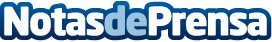 Natalia Lafourcade cancela su gira por EspañaLamentamos comunicar que por motivos de salud nos hemos visto obligados a cancelar la gira que Natalia Lafourcade iba a realizar este verano por nuestro país. Esperamos la pronta recuperación de la artista y que en poco tiempo podamos volver a verla en nuestros escenarios.Datos de contacto:Sony MusicNota de prensa publicada en: https://www.notasdeprensa.es/natalia-lafourcade-cancela-su-gira-por-espana Categorias: Música http://www.notasdeprensa.es